Initial post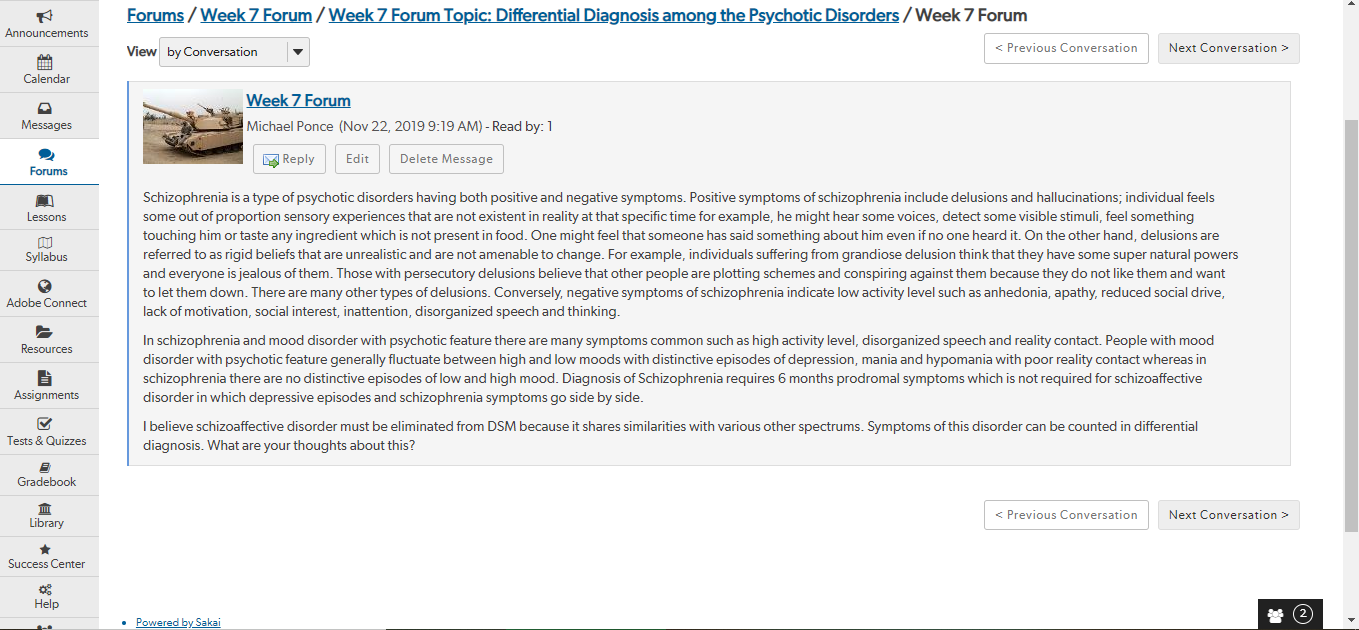 Reply 1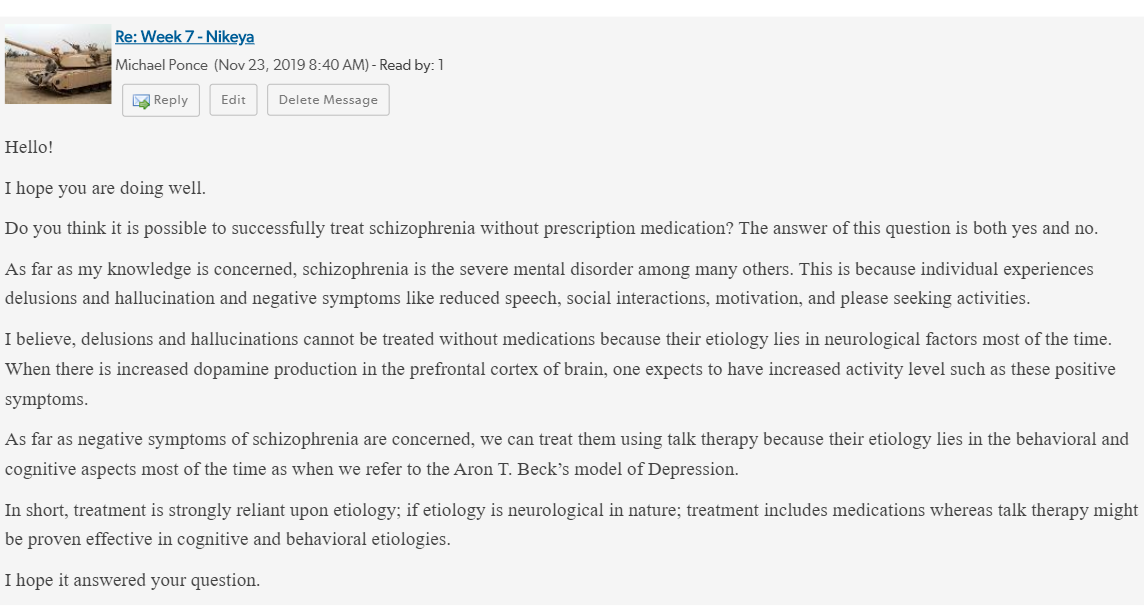 Reply 2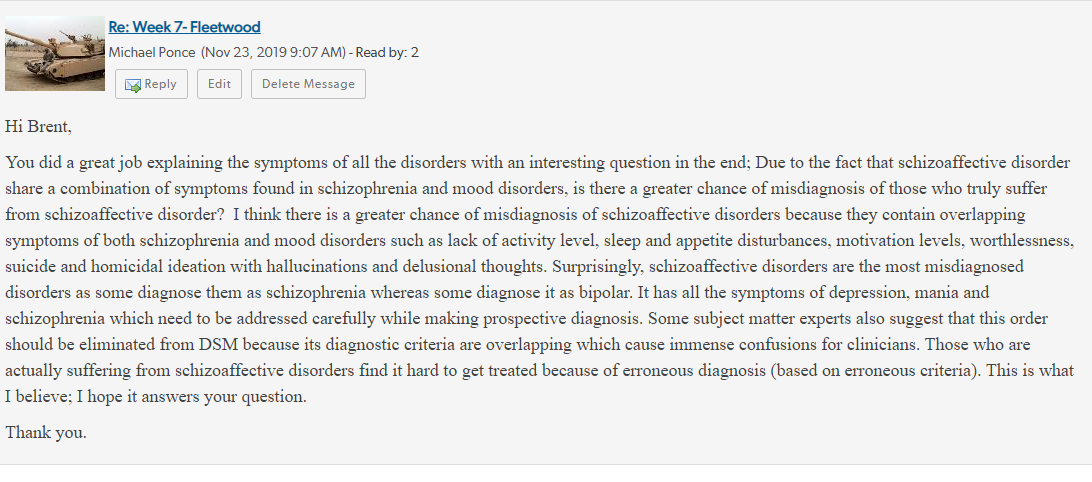 Reply 3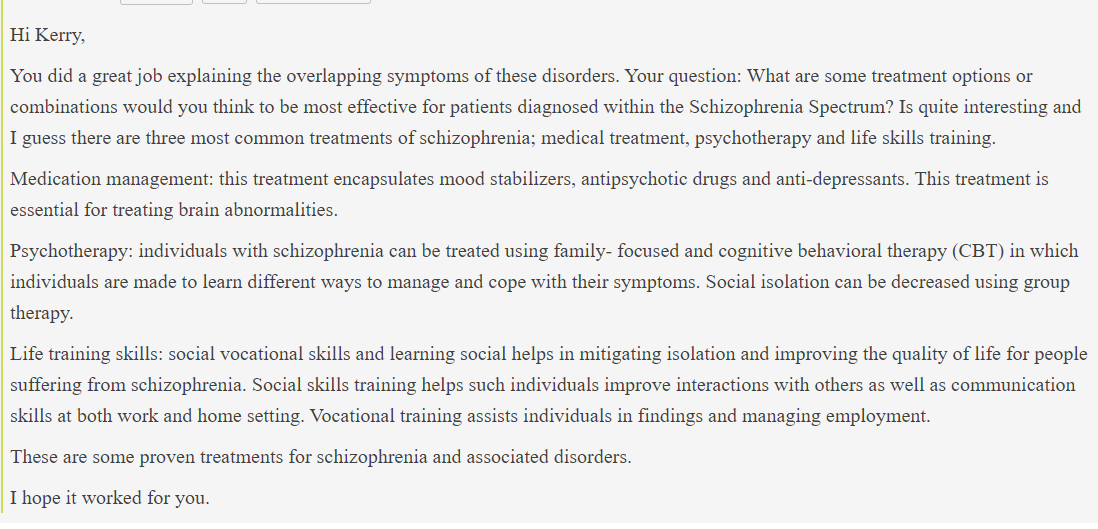 Quiz week 7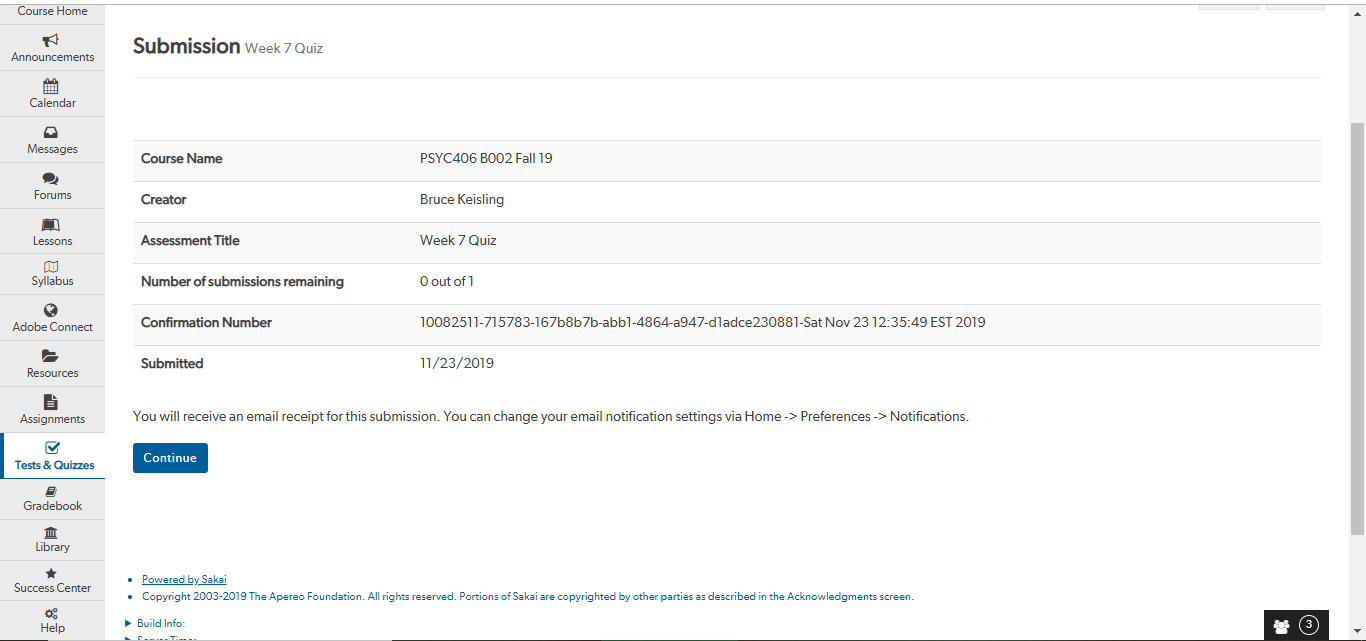 Diagnostic paper 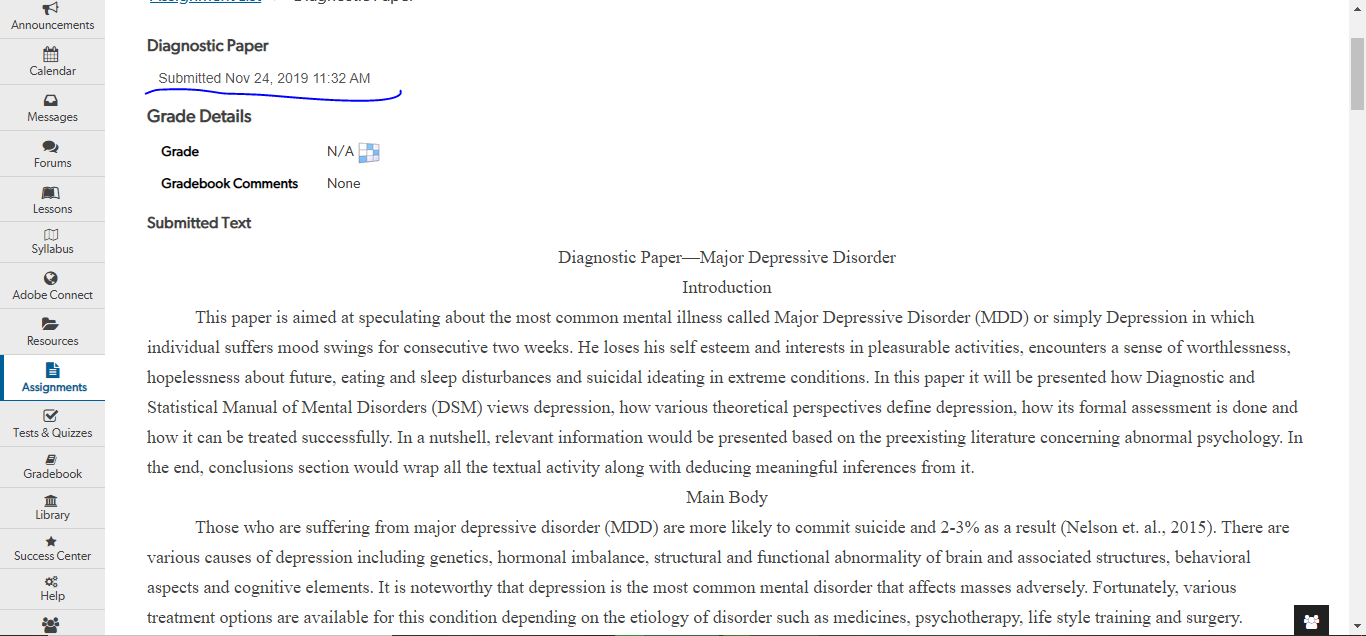 